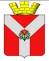 ОТДЕЛ УПРАВЛЕНИЯ РУДНЯНСКИМ ГОРОДСКИМ ПОСЕЛЕНИЕМ АДМИНИСТРАЦИИ РУДНЯНСКОГО МУНИЦИПАЛЬНОГО РАЙОНАВОЛГОГРАДСКОЙ ОБЛАСТИПРИКАЗ от    18 августа 2020 года № 240Об  утверждении  сообщения о возможности  установления публичного сервитута на территории Руднянского  городского поселения  Волгоградской  области в целях размещения объектов электросетевого хозяйства, их неотъемлемых технологических частей      На основании ходатайств  публичного акционерного общества «Россети Юг», ОГРН 1076164009096,  ИНН 6164266561,  об установлении  публичного сервитута в целях размещения объектов электросетевого хозяйства, их неотъемлемых технологических частей на территории Руднянского  городского поселения  Волгоградской  области, в соответствии со статьями  39.42   Земельного кодекса Российской Федерации от  25.10.2001 № 136-ФЗ, Положением отдела управления  Руднянского городского поселения, приказываю :            1. Утвердить сообщение о возможности установлении публичного сервитута на территории Руднянского  городского поселения  Волгоградской  области в целях размещения объектов электросетевого хозяйства, их неотъемлемых технологических частей (далее – сообщение), (Приложение № 1);        2. Ведущему специалисту отдела управления Руднянским городским поселением  Веляевой О.Д. в срок до 21.08.2020г.(включительно) обеспечить размещение  сообщения  в местах для обнародования,на официальном сайте  Руднянского городского поселения   в  сети «Интернет» и в  официальном  печатном издании Руднянского городского поселения Руднянского района -  газете «Руднянский  вестник».     2.2. Ведущему специалисту отдела управления Руднянским городским поселением  Гончарову А.В. по истечении 30 дней с момента публикации сообщения  подготовить проект приказа  об установлении публичного сервитута на территории Руднянского  городского поселения  Волгоградской  области  в целях размещения объектов электросетевого хозяйства, их неотъемлемых технологических частей, в соответствии с ходатайствами.       3. Контроль за исполнением настоящего приказа оставляю за собой.  Заместитель главы-начальник отдела  управления Руднянским городским поселения                          В.А. Полетаев   Приложение № 1                     к приказу отдела управления                          Руднянским городским поселением№ 240 от   18   августа  2020г.               Сообщение о возможности установлении публичного сервитута на  территории Руднянского  городского поселения Волгоградской  области          В соответствии со ст. 39.37 Земельного кодекса Российской Федерации отдел управления   Руднянским городским поселением  Волгоградской области  извещает  о рассмотрении  ходатайств  публичного  акционерного общества (ПАО) «Россети  Юг»  о  возможности  установлении публичного  сервитута в целях размещения объектов  электросетевого  хозяйства, их неотъемлемых технологических частей (далее  также – инженерные  сооружения):    1. ВЛ-6-10 кВ ПС «Рудня»(МСК-34 зона 1) в целях  размещения  объектов  электросетевого  хозяйства, их  неотъемлемых  технологических  частей  на  земельных  участках  с  кадастровыми  номерами:   1) 34:25:000000:75,  местоположение: Россия, Волгоградская обл., р-н  Руднянский, р.п.Рудня;           2) 34:25:000000:1772, местоположение: Россия, Волгоградская обл., р-н  Руднянский, Руднянское лесничество, Руднянское  участковое лесничество (бывшее Руднянское лесничество), ч. квартала 1, квартал 2, ч. квартала 3, кварталы 4-5, ч. квартала 6, кварталы 7-12, ч. кварталов 13, 14, кварталы 15-16, ч. кварталов 17-18, кварталы 19-20, ч. кварталов 21-24, кварталы 25-26, ч. квартала 27, кварталы 28-29, ч. кварталов 30-31, кварталы 32-33, ч. квартала 34, квартал 35, ч. кварталов 36-38, кварталы 39-45, ч. квартала 46, кварталы 47-60, ч. квартала 61 кварталы 62-69, ч. кварталов 70-76, кварталы 77-81, Руднянское участковое лесничество (бывшее Лопуховское  лесничество), ч. кварталов 6-9, квартал 10, ч. квартала 11, квартал 12, ч. кварталов 13-25, кварталы 26-33, ч. кварталов 34-38, кварталы 39-72, ч. квартала 73, кварталы 74, 75, ч. кварталов 76-77, кварталы 78-81, ч. квартала 82, квартал 83, ч. квартала 84, квартал 85, ч. кварталов 86-89, кварталы 90-92, Матышевское участковое лесничество (бывшее  Матышевское  лесничество), ч. кварталов 1-10, квартал 11, ч. кварталов 12-16, кварталы 17-18, ч. квартала 19-34, кварталы 35-39, ч. кварталов 40-42;          3) 34:25:000000:74, местоположение: Россия, Волгоградская обл., р-н  Руднянский, , территория Руднянского городского поселения;        Схема  расположения границ  публичного сервитута для  размещения объекта: ВЛ-6-10 кВ ПС «Рудня» и  каталог  координат его  границ прилагаются  в  электронном  виде.   2. ВЛ-6-10 кВ ПС «Рудня» (СК Рудня) в целях  размещения  объектов  электросетевого  хозяйства, их  неотъемлемых  технологических  частей  на  земельных  участках  с  кадастровыми  номерами:        1) 34:25:010114:119, местоположение: Россия,  обл. Волгоградская, р-н Руднянский, р.п. Рудня, ул. Красная,  88;        2) 34:25:010114:120, местоположение:   Россия, обл. Волгоградская, р-н Руднянский, р.п. Рудня, ул. Красная,  80;        3) 34:25:010114:134,  местоположение: Россия, обл. Волгоградская, р-н Руднянский, Руднянское лесничество, Руднянское участковое лесничество (бывшее Руднянское лесничество), ч. кварталов 21-23, ч. квартала 61;        4) 34:25:010114:397, местоположение: Россия, обл.Волгоградская, р-н Руднянский, р.п. Рудня, ул. Красная,  86/1;        5)34:25:010114:398,местоположение:Россия,обл.Волгоградская,                               р-н Руднянский, р.п. Рудня, ул. Красная,  86;        6) 34:25:010114:5, местоположение:Россия,обл. Волгоградская, р-н Руднянский, рп. Рудня, ул. Красная,  76;        7) 34:25:010114:6, местоположение:Россия,обл. Волгоградская, р-н Руднянский, р.п. Рудня, ул. Красная,  82;          Схема  расположения границ  публичного сервитута для  размещения объекта: ВЛ-6-10 кВ ПС «Рудня» (СК Рудня)  и  каталог  координат его  границ прилагаются  в  электронном  виде.       3. ВЛ-8-10 кВ ПС «Рудня» (СК Рудня) в целях  размещения  объектов  электросетевого  хозяйства, их  неотъемлемых  технологических  частей  на  земельных  участках  с  кадастровыми  номерами:     1) 34:25:010201:207,местоположение:Россия,обл. Волгоградская, р-н Руднянский, р.п.Рудня, ул. Заречная, дом 23;     2) 34:25:010201:219,местоположение:Россия,обл. Волгоградская, р-н Руднянский, р.п.Рудня, ул. Мелиораторов, дом 41;    3) 34:25:010201:234,местоположение:Россия,обл. Волгоградская, р-н Руднянский, р.п.Рудня;     4) 34:25:010201:298,местоположение:Россия,обл. Волгоградская, р-н Руднянский, р.п.Рудня, ул. Заречная, дом 1«а»;     5) 34:25:010201:32,местоположение:Россия,обл. Волгоградская, р-н Руднянский, р.п.Рудня, ул. Мелиораторов;     6) 34:25:010201:325,местоположение:Россия,обл. Волгоградская, р-н Руднянский, р.п.Рудня;     7) 34:25:010201:206,местоположение:Россия,обл. Волгоградская, р-н Руднянский, р.п.Рудня, ул. Заречная, дом 22;     8) 34:25:010125:13,местоположение:Россия,обл. Волгоградская, р-н Руднянский, р.п.Рудня, ул. Красноармейская, дом 11;     9) 34:25:010125:15,местоположение:Россия,обл. Волгоградская, р-н Руднянский, р.п.Рудня, ул. Красноармейская, дом 17;    10) 34:25:010125:24,местоположение:Россия,обл. Волгоградская, р-н Руднянский, р.п.Рудня, ул. Красноармейская, дом 33;     11) 34:25:010125:25,местоположение:Россия,обл. Волгоградская, р-н Руднянский, р.п.Рудня, ул. Красноармейская, дом 31;     12) 34:25:010125:26,местоположение:Россия,обл. Волгоградская, р-н Руднянский, р.п.Рудня, ул. Красноармейская, дом 27;     11) 34:25:010125:34,местоположение:Россия,обл. Волгоградская, р-н Руднянский, р.п.Рудня, ул. Красноармейская, дом 25а;     13) 34:25:010125:43,местоположение:Россия,обл. Волгоградская, р-н Руднянский, р.п.Рудня, ул. Октябрьская, дом 1;     14) 34:25:010125:44,местоположение:Россия,обл. Волгоградская, р-н Руднянский, р.п.Рудня, ул. Октябрьская, дом 3;     15) 34:25:010125:48,местоположение:Россия,обл. Волгоградская, р-н Руднянский, р.п.Рудня, ул. Красноармейская, дом 23;     16) 34:25:010125:49,местоположение:Россия,обл. Волгоградская, р-н Руднянский, р.п.Рудня, ул. Красноармейская, дом 15;     17) 34:25:010125:50,местоположение:Россия,обл. Волгоградская, р-н Руднянский, р.п.Рудня, ул. Красноармейская, дом 13;     18) 34:25:010125:53,местоположение:Россия,обл. Волгоградская, р-н Руднянский, р.п.Рудня, ул. Красноармейская, дом 7;     19) 34:25:010125:54,местоположение:Россия,обл. Волгоградская, р-н Руднянский, р.п.Рудня, ул. Красноармейская, дом 5;     20) 34:25:010125:6,местоположение:Россия,обл. Волгоградская, р-н Руднянский, р.п.Рудня, ул. Красноармейская, дом 29;     21) 34:25:010122:12,местоположение:Россия,обл. Волгоградская, р-н Руднянский, р.п.Рудня, ул. Красноармейская, дом 40;     22) 34:25:010122:13,местоположение:Россия,обл. Волгоградская, р-н Руднянский, р.п.Рудня, ул. Малороссийская, дом 23;     23) 34:25:010122:94,местоположение:Россия,обл. Волгоградская, р-н Руднянский, р.п.Рудня, ул. Красноармейская, дом 44;     24) 34:25:010122:95,местоположение:Россия,обл. Волгоградская, р-н Руднянский, р.п.Рудня, ул. Красноармейская, дом 42;     25) 34:25:010122:96,местоположение:Россия,обл. Волгоградская, р-н Руднянский, р.п.Рудня, ул. Красноармейская, дом 38;     26) 34:25:010122:98,местоположение:Россия,обл. Волгоградская, р-н Руднянский, р.п.Рудня, ул. Малороссийская, дом 25;     27) 34:25:010122:99,местоположение:Россия,обл. Волгоградская, р-н Руднянский, р.п.Рудня, ул. Красноармейская, дом 37;     28) 34:25:010121:16,местоположение:Россия,обл. Волгоградская, р-н Руднянский, р.п.Рудня, ул. Кооперативная, дом 7;     29) 34:25:010121:17,местоположение:Россия,обл. Волгоградская, р-н Руднянский, р.п.Рудня, ул. Пионерская, дом 35в;     30) 34:25:010121:3,местоположение:Россия,обл. Волгоградская, р-н Руднянский, р.п.Рудня, ул. Кооперативная, дом 1/1;     31) 34:25:010121:41,местоположение:Россия,обл. Волгоградская, р-н Руднянский, р.п.Рудня, ул. Малороссийская, дом 16/1;     32) 34:25:010121:42,местоположение:Россия,обл. Волгоградская, р-н Руднянский, р.п.Рудня, ул. Малороссийская, дом 14;    33) 34:25:010121:43,местоположение:Россия,обл. Волгоградская, р-н Руднянский, р.п.Рудня, ул. Малороссийская, дом 12;    34) 34:25:010121:50,местоположение:Россия,обл. Волгоградская, р-н Руднянский, р.п.Рудня, ул. Кооперативная, дом 6/2;    35) 34:25:010121:8,местоположение:Россия,обл. Волгоградская, р-н Руднянский, р.п.Рудня, ул. Кооперативная, дом 6/1;    36) 34:25:010121:9,местоположение:Россия,обл. Волгоградская, р-н Руднянский, р.п.Рудня, ул. Кооперативная, дом 9;    37)34:25:010126:139,местоположение:Россия,обл. Волгоградская, р-н Руднянский, р.п.Рудня, ул. Кооперативная,  возле д.№8,арт.скв.№9;    38)34:25:010126:140,местоположение:Россия,обл. Волгоградская, р-н Руднянский, р.п.Рудня, ул. Кооперативная,  комплекс объектов водоснабжения №3;    39)34:25:010126:22,местоположение:Россия,обл. Волгоградская, р-н Руднянский, р.п.Рудня, ул. Малороссийская, дом 8б;    40)34:25:010119:100,местоположение:Россия,обл. Волгоградская, р-н Руднянский, р.п.Рудня, ул. Комсомольская, дом 15;    41)34:25:010119:101,местоположение:Россия,обл. Волгоградская, р-н Руднянский, р.п.Рудня, ул. Комсомольская, дом 17/1;    42)34:25:010119:102,местоположение:Россия,обл. Волгоградская, р-н Руднянский, р.п.Рудня, ул. Комсомольская, дом 17/2;    43)34:25:010119:103,местоположение:Россия,обл. Волгоградская, р-н Руднянский, р.п.Рудня, ул. Комсомольская, дом 19/1;    44)34:25:010119:104,местоположение:Россия,обл. Волгоградская, р-н Руднянский, р.п.Рудня, ул. Комсомольская, дом 19/2;    45)34:25:010119:11,местоположение:Россия,обл. Волгоградская, р-н Руднянский, р.п.Рудня, ул. Комсомольская, дом 9/2;    46)34:25:010119:114,местоположение:Россия,обл. Волгоградская, р-н Руднянский, р.п.Рудня, ул. Красная, дом 53а;    47)34:25:010119:127,местоположение:Россия,обл. Волгоградская, р-н Руднянский, р.п.Рудня, ул. Комсомольская,  21 "а";    48)34:25:010119:23,местоположение:Россия,обл. Волгоградская, р-н Руднянский, р.п.Рудня, ул. Комсомольская, дом 5/1;    49)34:25:010119:30,местоположение:Россия,обл. Волгоградская, р-н Руднянский, р.п.Рудня, ул. Комсомольская, дом 13;    50)34:25:010119:4,местоположение:Россия,обл. Волгоградская, р-н Руднянский, р.п.Рудня, ул. Комсомольская, дом 5/2;    51)34:25:010119:52,местоположение:Россия,обл. Волгоградская, р-н Руднянский, р.п.Рудня, ул. Комсомольская, дом 9/1;    52)34:25:010119:93,местоположение:Россия,обл. Волгоградская, р-н Руднянский, р.п.Рудня, ул. Комсомольская, дом 7/1;    53)34:25:010119:95,местоположение:Россия,обл. Волгоградская, р-н Руднянский, р.п.Рудня, ул. Комсомольская, дом 7/2;    54)34:25:010120:12,местоположение:Россия,обл. Волгоградская, р-н Руднянский, р.п.Рудня, ул. Комсомольская, 3а;    55)34:25:010120:25,местоположение:Россия,обл. Волгоградская, р-н Руднянский, р.п.Рудня, ул. Комсомольская, 1;    56)34:25:010120:26,местоположение:Россия,обл. Волгоградская, р-н Руднянский, р.п.Рудня, ул. Комсомольская, дом 3;    57)34:25:010120:59,местоположение:Россия,обл. Волгоградская, р-н Руднянский, р.п.Рудня,ул. Пионерская, дом 34а/1;    58)34:25:010118:28,местоположение:Россия,обл. Волгоградская, р-н Руднянский, р.п.Рудня, ул. Красная, дом 66;    59)34:25:010118:6,местоположение:Россия,обл. Волгоградская, р-н Руднянский, р.п.Рудня, ул. Красная, дом 64а;    60)34:25:010145:1,местоположение:Россия,обл. Волгоградская, р-н Руднянский, р.п.Рудня, ул. Октябрьская, дом 20;    61)34:25:010145:13,местоположение:Россия,обл. Волгоградская, р-н Руднянский, р.п.Рудня, ул. Набережная, дом 4;    62)34:25:010145:23,местоположение:Россия,обл. Волгоградская, р-н Руднянский, р.п.Рудня, ул. Набережная, дом 6;    63)34:25:010145:25,местоположение:Россия,обл. Волгоградская, р-н Руднянский, р.п.Рудня, ул. Набережная, дом 10;    64)34:25:010145:261,местоположение:Россия,обл. Волгоградская, р-н Руднянский, р.п.Рудня, ул. Октябрьская, дом 40/2;    65)34:25:010145:262,местоположение:Россия,обл. Волгоградская, р-н Руднянский, р.п.Рудня, ул. Октябрьская, дом 40/1;    65)34:25:010145:30,местоположение:Россия,обл. Волгоградская, р-н Руднянский, р.п.Рудня, ул. Набережная, дом 18;    66)34:25:010145:31,местоположение:Россия,обл. Волгоградская, р-н Руднянский, р.п.Рудня, ул. Набережная, дом 15;    67)34:25:010145:37,местоположение:Россия,обл. Волгоградская, р-н Руднянский, р.п.Рудня, ул. Октябрьская, дом 22;    68)34:25:010145:38,местоположение:Россия,обл. Волгоградская, р-н Руднянский, р.п.Рудня, ул. Октябрьская, дом 24;    69)34:25:010145:4,местоположение:Россия,обл. Волгоградская, р-н Руднянский, р.п.Рудня, ул. Октябрьская, дом 18;   70)34:25:010145:42,местоположение:Россия,обл. Волгоградская, р-н Руднянский, р.п.Рудня, ул. Октябрьская, дом 36;   71)34:25:010145:43,местоположение:Россия,обл. Волгоградская, р-н Руднянский, р.п.Рудня, ул. Октябрьская, дом 34;   72)34:25:010145:44,местоположение:Россия,обл. Волгоградская, р-н Руднянский, р.п.Рудня, ул. Октябрьская, дом 38;   73)34:25:010145:46,местоположение:Россия,обл. Волгоградская, р-н Руднянский, р.п.Рудня, ул. Октябрьская, дом 40;    74)34:25:010145:50,местоположение:Россия,обл. Волгоградская, р-н Руднянский, р.п.Рудня, ул. Набережная, дом 19;   75)34:25:010145:51,местоположение:Россия,обл. Волгоградская, р-н Руднянский, р.п.Рудня, ул. Октябрьская,  40 "а";   76)34:25:010145:52,местоположение:Россия,обл. Волгоградская, р-н Руднянский, р.п.Рудня, ул. Октябрьская,  36 "а";   77)34:25:010145:6,местоположение:Россия,обл. Волгоградская, р-н Руднянский, р.п.Рудня, ул. Октябрьская, дом  26;   78)34:25:010145:7,местоположение:Россия,обл. Волгоградская, р-н Руднянский, р.п.Рудня, ул. Набережная, дом 2;    79)34:25:010145:8,местоположение:Россия,обл. Волгоградская, р-н Руднянский, р.п.Рудня, ул. Набережная, дом 13.        Схема  расположения границ  публичного сервитута для  размещения объекта: ВЛ-8-10 кВ ПС «Рудня» (СК Рудня) и  каталог  координат его  границ прилагаются  в  электронном  виде.       Поступившие  ходатайства  об  установлении публичного сервитута  и прилагаемые  к ним описания  местоположения границ сервитута   прилагаются в электронном виде и размещены на официальном сайте Руднянского городского поселения в сети «Интернет» .      При  возникновении вопросов  необходимо  обращаться в отдел управления Руднянским городским поселением по адресу: 403601, Волгоградская область, Руднянский район, р.п. Рудня, ул. Комсомольская,1, каб. 23,  по телефону  (884453) 7-18-69.      Режим работы: понедельник, вторник, среда, четверг, пятница  – с 8.00 до 17.00, перерыв  на обед  с 12.00 по 13.00, суббота, воскресение – выходные  дни.        Почтовый адрес и адрес электронной почты для связи с заявителем сервитута: 344002, Ростовская область, г. Ростов-на-Дону, ул. Большая Садовая, д. 49, e-mail: office@mrsk-yuga.ru.     Правообладатели  земельных участков, в отношении которых испрашивается публичный сервитут, если их права не зарегистрированы в Едином государственном  реестре недвижимости, в течение 30 дней со дня опубликования сообщения могут подать в отдел управления Руднянским городским поселением администрации Руднянского  муниципального  района  Волгоградской области  заявление об учёте их прав (обременений прав) на земельные участки с приложением  копий документов, подтверждающих эти права (обременения прав). В таких заявлениях указывается способ связи с правообладателем земельных участков, в том числе их почтовый адрес и (или) адрес  электронной  почты. Правообладатели земельных участков, подавшие такие заявления по истечении указанного срока, несут риски невозможности обеспечения их прав в связи с отсутствием информации о таких лицах и их правах на земельные участки.      Сообщение  о  возможном  установлении    публичного сервитута  на территории Руднянского городского поселения Руднянского района Волгоградской области размещено  на  официальных  сайтах  Руднянского городского поселения http://adm-rudnya.ru/, администрации  Руднянского муниципального района: http:// www. rudn-mr.ru./, а  также  в официальном  печатном издании Руднянского городского поселения Руднянского района -  газете «Руднянский  вестник».   Реквизиты  решений   об   утверждении  документов   территориального планирования: -решение Руднянского городского собрания народных депутатов Руднянского  муниципального  района  Волгоградской области  от  09.08.2013г.  № 63/205   «Об  утверждении  генерального  плана  р.п.Рудня Руднянского городского поселения   Руднянского  муниципального  района  Волгоградской  области».     Тексты решения и документация  по планировке территорий размещены на   официальном  сайте  Руднянского городского поселения  Руднянского муниципального района Волгоградской области в сети Интернет»: http://adm-rudnya.ru/,  в разделе  «Градостроительная деятельность».ОТДЕЛ УПРАВЛЕНИЯ РУДНЯНСКИМ ГОРОДСКИМ ПОСЕЛЕНИЕМ АДМИНИСТРАЦИИ РУДНЯНСКОГО МУНИЦИПАЛЬНОГО РАЙОНАВОЛГОГРАДСКОЙ ОБЛАСТИПРИКАЗ от    18 августа 2020 года № 240Об  утверждении  сообщения о возможности  установления публичного сервитута на территории Руднянского  городского поселения  Волгоградской  области в целях размещения объектов электросетевого хозяйства, их неотъемлемых технологических частей      На основании ходатайств  публичного акционерного общества «Россети Юг», ОГРН 1076164009096,  ИНН 6164266561,  об установлении  публичного сервитута в целях размещения объектов электросетевого хозяйства, их неотъемлемых технологических частей на территории Руднянского  городского поселения  Волгоградской  области, в соответствии со статьями  39.42   Земельного кодекса Российской Федерации от  25.10.2001 № 136-ФЗ, Положением отдела управления  Руднянского городского поселения, приказываю :            1. Утвердить сообщение о возможности установлении публичного сервитута на территории Руднянского  городского поселения  Волгоградской  области в целях размещения объектов электросетевого хозяйства, их неотъемлемых технологических частей (далее – сообщение), (Приложение № 1);        2. Ведущему специалисту отдела управления Руднянским городским поселением  Веляевой О.Д. в срок до 21.08.2020г.(включительно) обеспечить размещение  сообщения  в местах для обнародования,на официальном сайте  Руднянского городского поселения   в  сети «Интернет» и в  официальном  печатном издании Руднянского городского поселения Руднянского района -  газете «Руднянский  вестник».     2.2. Ведущему специалисту отдела управления Руднянским городским поселением  Гончарову А.В. по истечении 30 дней с момента публикации сообщения  подготовить проект приказа  об установлении публичного сервитута на территории Руднянского  городского поселения  Волгоградской  области  в целях размещения объектов электросетевого хозяйства, их неотъемлемых технологических частей, в соответствии с ходатайствами.       3. Контроль за исполнением настоящего приказа оставляю за собой.  Заместитель главы-начальник отдела  управления Руднянским городским поселения                          В.А. Полетаев   Приложение № 1                     к приказу отдела управления                          Руднянским городским поселением№ 240 от   18   августа  2020г.               Сообщение о возможности установлении публичного сервитута на  территории Руднянского  городского поселения Волгоградской  области          В соответствии со ст. 39.37 Земельного кодекса Российской Федерации отдел управления   Руднянским городским поселением  Волгоградской области  извещает  о рассмотрении  ходатайств  публичного  акционерного общества (ПАО) «Россети  Юг»  о  возможности  установлении публичного  сервитута в целях размещения объектов  электросетевого  хозяйства, их неотъемлемых технологических частей (далее  также – инженерные  сооружения):    1. ВЛ-6-10 кВ ПС «Рудня»(МСК-34 зона 1) в целях  размещения  объектов  электросетевого  хозяйства, их  неотъемлемых  технологических  частей  на  земельных  участках  с  кадастровыми  номерами:   1) 34:25:000000:75,  местоположение: Россия, Волгоградская обл., р-н  Руднянский, р.п.Рудня;           2) 34:25:000000:1772, местоположение: Россия, Волгоградская обл., р-н  Руднянский, Руднянское лесничество, Руднянское  участковое лесничество (бывшее Руднянское лесничество), ч. квартала 1, квартал 2, ч. квартала 3, кварталы 4-5, ч. квартала 6, кварталы 7-12, ч. кварталов 13, 14, кварталы 15-16, ч. кварталов 17-18, кварталы 19-20, ч. кварталов 21-24, кварталы 25-26, ч. квартала 27, кварталы 28-29, ч. кварталов 30-31, кварталы 32-33, ч. квартала 34, квартал 35, ч. кварталов 36-38, кварталы 39-45, ч. квартала 46, кварталы 47-60, ч. квартала 61 кварталы 62-69, ч. кварталов 70-76, кварталы 77-81, Руднянское участковое лесничество (бывшее Лопуховское  лесничество), ч. кварталов 6-9, квартал 10, ч. квартала 11, квартал 12, ч. кварталов 13-25, кварталы 26-33, ч. кварталов 34-38, кварталы 39-72, ч. квартала 73, кварталы 74, 75, ч. кварталов 76-77, кварталы 78-81, ч. квартала 82, квартал 83, ч. квартала 84, квартал 85, ч. кварталов 86-89, кварталы 90-92, Матышевское участковое лесничество (бывшее  Матышевское  лесничество), ч. кварталов 1-10, квартал 11, ч. кварталов 12-16, кварталы 17-18, ч. квартала 19-34, кварталы 35-39, ч. кварталов 40-42;          3) 34:25:000000:74, местоположение: Россия, Волгоградская обл., р-н  Руднянский, , территория Руднянского городского поселения;        Схема  расположения границ  публичного сервитута для  размещения объекта: ВЛ-6-10 кВ ПС «Рудня» и  каталог  координат его  границ прилагаются  в  электронном  виде.   2. ВЛ-6-10 кВ ПС «Рудня» (СК Рудня) в целях  размещения  объектов  электросетевого  хозяйства, их  неотъемлемых  технологических  частей  на  земельных  участках  с  кадастровыми  номерами:        1) 34:25:010114:119, местоположение: Россия,  обл. Волгоградская, р-н Руднянский, р.п. Рудня, ул. Красная,  88;        2) 34:25:010114:120, местоположение:   Россия, обл. Волгоградская, р-н Руднянский, р.п. Рудня, ул. Красная,  80;        3) 34:25:010114:134,  местоположение: Россия, обл. Волгоградская, р-н Руднянский, Руднянское лесничество, Руднянское участковое лесничество (бывшее Руднянское лесничество), ч. кварталов 21-23, ч. квартала 61;        4) 34:25:010114:397, местоположение: Россия, обл.Волгоградская, р-н Руднянский, р.п. Рудня, ул. Красная,  86/1;        5)34:25:010114:398,местоположение:Россия,обл.Волгоградская,                               р-н Руднянский, р.п. Рудня, ул. Красная,  86;        6) 34:25:010114:5, местоположение:Россия,обл. Волгоградская, р-н Руднянский, рп. Рудня, ул. Красная,  76;        7) 34:25:010114:6, местоположение:Россия,обл. Волгоградская, р-н Руднянский, р.п. Рудня, ул. Красная,  82;          Схема  расположения границ  публичного сервитута для  размещения объекта: ВЛ-6-10 кВ ПС «Рудня» (СК Рудня)  и  каталог  координат его  границ прилагаются  в  электронном  виде.       3. ВЛ-8-10 кВ ПС «Рудня» (СК Рудня) в целях  размещения  объектов  электросетевого  хозяйства, их  неотъемлемых  технологических  частей  на  земельных  участках  с  кадастровыми  номерами:     1) 34:25:010201:207,местоположение:Россия,обл. Волгоградская, р-н Руднянский, р.п.Рудня, ул. Заречная, дом 23;     2) 34:25:010201:219,местоположение:Россия,обл. Волгоградская, р-н Руднянский, р.п.Рудня, ул. Мелиораторов, дом 41;    3) 34:25:010201:234,местоположение:Россия,обл. Волгоградская, р-н Руднянский, р.п.Рудня;     4) 34:25:010201:298,местоположение:Россия,обл. Волгоградская, р-н Руднянский, р.п.Рудня, ул. Заречная, дом 1«а»;     5) 34:25:010201:32,местоположение:Россия,обл. Волгоградская, р-н Руднянский, р.п.Рудня, ул. Мелиораторов;     6) 34:25:010201:325,местоположение:Россия,обл. Волгоградская, р-н Руднянский, р.п.Рудня;     7) 34:25:010201:206,местоположение:Россия,обл. Волгоградская, р-н Руднянский, р.п.Рудня, ул. Заречная, дом 22;     8) 34:25:010125:13,местоположение:Россия,обл. Волгоградская, р-н Руднянский, р.п.Рудня, ул. Красноармейская, дом 11;     9) 34:25:010125:15,местоположение:Россия,обл. Волгоградская, р-н Руднянский, р.п.Рудня, ул. Красноармейская, дом 17;    10) 34:25:010125:24,местоположение:Россия,обл. Волгоградская, р-н Руднянский, р.п.Рудня, ул. Красноармейская, дом 33;     11) 34:25:010125:25,местоположение:Россия,обл. Волгоградская, р-н Руднянский, р.п.Рудня, ул. Красноармейская, дом 31;     12) 34:25:010125:26,местоположение:Россия,обл. Волгоградская, р-н Руднянский, р.п.Рудня, ул. Красноармейская, дом 27;     11) 34:25:010125:34,местоположение:Россия,обл. Волгоградская, р-н Руднянский, р.п.Рудня, ул. Красноармейская, дом 25а;     13) 34:25:010125:43,местоположение:Россия,обл. Волгоградская, р-н Руднянский, р.п.Рудня, ул. Октябрьская, дом 1;     14) 34:25:010125:44,местоположение:Россия,обл. Волгоградская, р-н Руднянский, р.п.Рудня, ул. Октябрьская, дом 3;     15) 34:25:010125:48,местоположение:Россия,обл. Волгоградская, р-н Руднянский, р.п.Рудня, ул. Красноармейская, дом 23;     16) 34:25:010125:49,местоположение:Россия,обл. Волгоградская, р-н Руднянский, р.п.Рудня, ул. Красноармейская, дом 15;     17) 34:25:010125:50,местоположение:Россия,обл. Волгоградская, р-н Руднянский, р.п.Рудня, ул. Красноармейская, дом 13;     18) 34:25:010125:53,местоположение:Россия,обл. Волгоградская, р-н Руднянский, р.п.Рудня, ул. Красноармейская, дом 7;     19) 34:25:010125:54,местоположение:Россия,обл. Волгоградская, р-н Руднянский, р.п.Рудня, ул. Красноармейская, дом 5;     20) 34:25:010125:6,местоположение:Россия,обл. Волгоградская, р-н Руднянский, р.п.Рудня, ул. Красноармейская, дом 29;     21) 34:25:010122:12,местоположение:Россия,обл. Волгоградская, р-н Руднянский, р.п.Рудня, ул. Красноармейская, дом 40;     22) 34:25:010122:13,местоположение:Россия,обл. Волгоградская, р-н Руднянский, р.п.Рудня, ул. Малороссийская, дом 23;     23) 34:25:010122:94,местоположение:Россия,обл. Волгоградская, р-н Руднянский, р.п.Рудня, ул. Красноармейская, дом 44;     24) 34:25:010122:95,местоположение:Россия,обл. Волгоградская, р-н Руднянский, р.п.Рудня, ул. Красноармейская, дом 42;     25) 34:25:010122:96,местоположение:Россия,обл. Волгоградская, р-н Руднянский, р.п.Рудня, ул. Красноармейская, дом 38;     26) 34:25:010122:98,местоположение:Россия,обл. Волгоградская, р-н Руднянский, р.п.Рудня, ул. Малороссийская, дом 25;     27) 34:25:010122:99,местоположение:Россия,обл. Волгоградская, р-н Руднянский, р.п.Рудня, ул. Красноармейская, дом 37;     28) 34:25:010121:16,местоположение:Россия,обл. Волгоградская, р-н Руднянский, р.п.Рудня, ул. Кооперативная, дом 7;     29) 34:25:010121:17,местоположение:Россия,обл. Волгоградская, р-н Руднянский, р.п.Рудня, ул. Пионерская, дом 35в;     30) 34:25:010121:3,местоположение:Россия,обл. Волгоградская, р-н Руднянский, р.п.Рудня, ул. Кооперативная, дом 1/1;     31) 34:25:010121:41,местоположение:Россия,обл. Волгоградская, р-н Руднянский, р.п.Рудня, ул. Малороссийская, дом 16/1;     32) 34:25:010121:42,местоположение:Россия,обл. Волгоградская, р-н Руднянский, р.п.Рудня, ул. Малороссийская, дом 14;    33) 34:25:010121:43,местоположение:Россия,обл. Волгоградская, р-н Руднянский, р.п.Рудня, ул. Малороссийская, дом 12;    34) 34:25:010121:50,местоположение:Россия,обл. Волгоградская, р-н Руднянский, р.п.Рудня, ул. Кооперативная, дом 6/2;    35) 34:25:010121:8,местоположение:Россия,обл. Волгоградская, р-н Руднянский, р.п.Рудня, ул. Кооперативная, дом 6/1;    36) 34:25:010121:9,местоположение:Россия,обл. Волгоградская, р-н Руднянский, р.п.Рудня, ул. Кооперативная, дом 9;    37)34:25:010126:139,местоположение:Россия,обл. Волгоградская, р-н Руднянский, р.п.Рудня, ул. Кооперативная,  возле д.№8,арт.скв.№9;    38)34:25:010126:140,местоположение:Россия,обл. Волгоградская, р-н Руднянский, р.п.Рудня, ул. Кооперативная,  комплекс объектов водоснабжения №3;    39)34:25:010126:22,местоположение:Россия,обл. Волгоградская, р-н Руднянский, р.п.Рудня, ул. Малороссийская, дом 8б;    40)34:25:010119:100,местоположение:Россия,обл. Волгоградская, р-н Руднянский, р.п.Рудня, ул. Комсомольская, дом 15;    41)34:25:010119:101,местоположение:Россия,обл. Волгоградская, р-н Руднянский, р.п.Рудня, ул. Комсомольская, дом 17/1;    42)34:25:010119:102,местоположение:Россия,обл. Волгоградская, р-н Руднянский, р.п.Рудня, ул. Комсомольская, дом 17/2;    43)34:25:010119:103,местоположение:Россия,обл. Волгоградская, р-н Руднянский, р.п.Рудня, ул. Комсомольская, дом 19/1;    44)34:25:010119:104,местоположение:Россия,обл. Волгоградская, р-н Руднянский, р.п.Рудня, ул. Комсомольская, дом 19/2;    45)34:25:010119:11,местоположение:Россия,обл. Волгоградская, р-н Руднянский, р.п.Рудня, ул. Комсомольская, дом 9/2;    46)34:25:010119:114,местоположение:Россия,обл. Волгоградская, р-н Руднянский, р.п.Рудня, ул. Красная, дом 53а;    47)34:25:010119:127,местоположение:Россия,обл. Волгоградская, р-н Руднянский, р.п.Рудня, ул. Комсомольская,  21 "а";    48)34:25:010119:23,местоположение:Россия,обл. Волгоградская, р-н Руднянский, р.п.Рудня, ул. Комсомольская, дом 5/1;    49)34:25:010119:30,местоположение:Россия,обл. Волгоградская, р-н Руднянский, р.п.Рудня, ул. Комсомольская, дом 13;    50)34:25:010119:4,местоположение:Россия,обл. Волгоградская, р-н Руднянский, р.п.Рудня, ул. Комсомольская, дом 5/2;    51)34:25:010119:52,местоположение:Россия,обл. Волгоградская, р-н Руднянский, р.п.Рудня, ул. Комсомольская, дом 9/1;    52)34:25:010119:93,местоположение:Россия,обл. Волгоградская, р-н Руднянский, р.п.Рудня, ул. Комсомольская, дом 7/1;    53)34:25:010119:95,местоположение:Россия,обл. Волгоградская, р-н Руднянский, р.п.Рудня, ул. Комсомольская, дом 7/2;    54)34:25:010120:12,местоположение:Россия,обл. Волгоградская, р-н Руднянский, р.п.Рудня, ул. Комсомольская, 3а;    55)34:25:010120:25,местоположение:Россия,обл. Волгоградская, р-н Руднянский, р.п.Рудня, ул. Комсомольская, 1;    56)34:25:010120:26,местоположение:Россия,обл. Волгоградская, р-н Руднянский, р.п.Рудня, ул. Комсомольская, дом 3;    57)34:25:010120:59,местоположение:Россия,обл. Волгоградская, р-н Руднянский, р.п.Рудня,ул. Пионерская, дом 34а/1;    58)34:25:010118:28,местоположение:Россия,обл. Волгоградская, р-н Руднянский, р.п.Рудня, ул. Красная, дом 66;    59)34:25:010118:6,местоположение:Россия,обл. Волгоградская, р-н Руднянский, р.п.Рудня, ул. Красная, дом 64а;    60)34:25:010145:1,местоположение:Россия,обл. Волгоградская, р-н Руднянский, р.п.Рудня, ул. Октябрьская, дом 20;    61)34:25:010145:13,местоположение:Россия,обл. Волгоградская, р-н Руднянский, р.п.Рудня, ул. Набережная, дом 4;    62)34:25:010145:23,местоположение:Россия,обл. Волгоградская, р-н Руднянский, р.п.Рудня, ул. Набережная, дом 6;    63)34:25:010145:25,местоположение:Россия,обл. Волгоградская, р-н Руднянский, р.п.Рудня, ул. Набережная, дом 10;    64)34:25:010145:261,местоположение:Россия,обл. Волгоградская, р-н Руднянский, р.п.Рудня, ул. Октябрьская, дом 40/2;    65)34:25:010145:262,местоположение:Россия,обл. Волгоградская, р-н Руднянский, р.п.Рудня, ул. Октябрьская, дом 40/1;    65)34:25:010145:30,местоположение:Россия,обл. Волгоградская, р-н Руднянский, р.п.Рудня, ул. Набережная, дом 18;    66)34:25:010145:31,местоположение:Россия,обл. Волгоградская, р-н Руднянский, р.п.Рудня, ул. Набережная, дом 15;    67)34:25:010145:37,местоположение:Россия,обл. Волгоградская, р-н Руднянский, р.п.Рудня, ул. Октябрьская, дом 22;    68)34:25:010145:38,местоположение:Россия,обл. Волгоградская, р-н Руднянский, р.п.Рудня, ул. Октябрьская, дом 24;    69)34:25:010145:4,местоположение:Россия,обл. Волгоградская, р-н Руднянский, р.п.Рудня, ул. Октябрьская, дом 18;   70)34:25:010145:42,местоположение:Россия,обл. Волгоградская, р-н Руднянский, р.п.Рудня, ул. Октябрьская, дом 36;   71)34:25:010145:43,местоположение:Россия,обл. Волгоградская, р-н Руднянский, р.п.Рудня, ул. Октябрьская, дом 34;   72)34:25:010145:44,местоположение:Россия,обл. Волгоградская, р-н Руднянский, р.п.Рудня, ул. Октябрьская, дом 38;   73)34:25:010145:46,местоположение:Россия,обл. Волгоградская, р-н Руднянский, р.п.Рудня, ул. Октябрьская, дом 40;    74)34:25:010145:50,местоположение:Россия,обл. Волгоградская, р-н Руднянский, р.п.Рудня, ул. Набережная, дом 19;   75)34:25:010145:51,местоположение:Россия,обл. Волгоградская, р-н Руднянский, р.п.Рудня, ул. Октябрьская,  40 "а";   76)34:25:010145:52,местоположение:Россия,обл. Волгоградская, р-н Руднянский, р.п.Рудня, ул. Октябрьская,  36 "а";   77)34:25:010145:6,местоположение:Россия,обл. Волгоградская, р-н Руднянский, р.п.Рудня, ул. Октябрьская, дом  26;   78)34:25:010145:7,местоположение:Россия,обл. Волгоградская, р-н Руднянский, р.п.Рудня, ул. Набережная, дом 2;    79)34:25:010145:8,местоположение:Россия,обл. Волгоградская, р-н Руднянский, р.п.Рудня, ул. Набережная, дом 13.        Схема  расположения границ  публичного сервитута для  размещения объекта: ВЛ-8-10 кВ ПС «Рудня» (СК Рудня) и  каталог  координат его  границ прилагаются  в  электронном  виде.       Поступившие  ходатайства  об  установлении публичного сервитута  и прилагаемые  к ним описания  местоположения границ сервитута   прилагаются в электронном виде и размещены на официальном сайте Руднянского городского поселения в сети «Интернет» .      При  возникновении вопросов  необходимо  обращаться в отдел управления Руднянским городским поселением по адресу: 403601, Волгоградская область, Руднянский район, р.п. Рудня, ул. Комсомольская,1, каб. 23,  по телефону  (884453) 7-18-69.      Режим работы: понедельник, вторник, среда, четверг, пятница  – с 8.00 до 17.00, перерыв  на обед  с 12.00 по 13.00, суббота, воскресение – выходные  дни.        Почтовый адрес и адрес электронной почты для связи с заявителем сервитута: 344002, Ростовская область, г. Ростов-на-Дону, ул. Большая Садовая, д. 49, e-mail: office@mrsk-yuga.ru.     Правообладатели  земельных участков, в отношении которых испрашивается публичный сервитут, если их права не зарегистрированы в Едином государственном  реестре недвижимости, в течение 30 дней со дня опубликования сообщения могут подать в отдел управления Руднянским городским поселением администрации Руднянского  муниципального  района  Волгоградской области  заявление об учёте их прав (обременений прав) на земельные участки с приложением  копий документов, подтверждающих эти права (обременения прав). В таких заявлениях указывается способ связи с правообладателем земельных участков, в том числе их почтовый адрес и (или) адрес  электронной  почты. Правообладатели земельных участков, подавшие такие заявления по истечении указанного срока, несут риски невозможности обеспечения их прав в связи с отсутствием информации о таких лицах и их правах на земельные участки.      Сообщение  о  возможном  установлении    публичного сервитута  на территории Руднянского городского поселения Руднянского района Волгоградской области размещено  на  официальных  сайтах  Руднянского городского поселения http://adm-rudnya.ru/, администрации  Руднянского муниципального района: http:// www. rudn-mr.ru./, а  также  в официальном  печатном издании Руднянского городского поселения Руднянского района -  газете «Руднянский  вестник».   Реквизиты  решений   об   утверждении  документов   территориального планирования: -решение Руднянского городского собрания народных депутатов Руднянского  муниципального  района  Волгоградской области  от  09.08.2013г.  № 63/205   «Об  утверждении  генерального  плана  р.п.Рудня Руднянского городского поселения   Руднянского  муниципального  района  Волгоградской  области».     Тексты решения и документация  по планировке территорий размещены на   официальном  сайте  Руднянского городского поселения  Руднянского муниципального района Волгоградской области в сети Интернет»: http://adm-rudnya.ru/,  в разделе  «Градостроительная деятельность».ОТДЕЛ УПРАВЛЕНИЯ РУДНЯНСКИМ ГОРОДСКИМ ПОСЕЛЕНИЕМ АДМИНИСТРАЦИИ РУДНЯНСКОГО МУНИЦИПАЛЬНОГО РАЙОНАВОЛГОГРАДСКОЙ ОБЛАСТИПРИКАЗ от    18 августа 2020 года № 240Об  утверждении  сообщения о возможности  установления публичного сервитута на территории Руднянского  городского поселения  Волгоградской  области в целях размещения объектов электросетевого хозяйства, их неотъемлемых технологических частей      На основании ходатайств  публичного акционерного общества «Россети Юг», ОГРН 1076164009096,  ИНН 6164266561,  об установлении  публичного сервитута в целях размещения объектов электросетевого хозяйства, их неотъемлемых технологических частей на территории Руднянского  городского поселения  Волгоградской  области, в соответствии со статьями  39.42   Земельного кодекса Российской Федерации от  25.10.2001 № 136-ФЗ, Положением отдела управления  Руднянского городского поселения, приказываю :            1. Утвердить сообщение о возможности установлении публичного сервитута на территории Руднянского  городского поселения  Волгоградской  области в целях размещения объектов электросетевого хозяйства, их неотъемлемых технологических частей (далее – сообщение), (Приложение № 1);        2. Ведущему специалисту отдела управления Руднянским городским поселением  Веляевой О.Д. в срок до 21.08.2020г.(включительно) обеспечить размещение  сообщения  в местах для обнародования,на официальном сайте  Руднянского городского поселения   в  сети «Интернет» и в  официальном  печатном издании Руднянского городского поселения Руднянского района -  газете «Руднянский  вестник».     2.2. Ведущему специалисту отдела управления Руднянским городским поселением  Гончарову А.В. по истечении 30 дней с момента публикации сообщения  подготовить проект приказа  об установлении публичного сервитута на территории Руднянского  городского поселения  Волгоградской  области  в целях размещения объектов электросетевого хозяйства, их неотъемлемых технологических частей, в соответствии с ходатайствами.       3. Контроль за исполнением настоящего приказа оставляю за собой.  Заместитель главы-начальник отдела  управления Руднянским городским поселения                          В.А. Полетаев   Приложение № 1                     к приказу отдела управления                          Руднянским городским поселением№ 240 от   18   августа  2020г.               Сообщение о возможности установлении публичного сервитута на  территории Руднянского  городского поселения Волгоградской  области          В соответствии со ст. 39.37 Земельного кодекса Российской Федерации отдел управления   Руднянским городским поселением  Волгоградской области  извещает  о рассмотрении  ходатайств  публичного  акционерного общества (ПАО) «Россети  Юг»  о  возможности  установлении публичного  сервитута в целях размещения объектов  электросетевого  хозяйства, их неотъемлемых технологических частей (далее  также – инженерные  сооружения):    1. ВЛ-6-10 кВ ПС «Рудня»(МСК-34 зона 1) в целях  размещения  объектов  электросетевого  хозяйства, их  неотъемлемых  технологических  частей  на  земельных  участках  с  кадастровыми  номерами:   1) 34:25:000000:75,  местоположение: Россия, Волгоградская обл., р-н  Руднянский, р.п.Рудня;           2) 34:25:000000:1772, местоположение: Россия, Волгоградская обл., р-н  Руднянский, Руднянское лесничество, Руднянское  участковое лесничество (бывшее Руднянское лесничество), ч. квартала 1, квартал 2, ч. квартала 3, кварталы 4-5, ч. квартала 6, кварталы 7-12, ч. кварталов 13, 14, кварталы 15-16, ч. кварталов 17-18, кварталы 19-20, ч. кварталов 21-24, кварталы 25-26, ч. квартала 27, кварталы 28-29, ч. кварталов 30-31, кварталы 32-33, ч. квартала 34, квартал 35, ч. кварталов 36-38, кварталы 39-45, ч. квартала 46, кварталы 47-60, ч. квартала 61 кварталы 62-69, ч. кварталов 70-76, кварталы 77-81, Руднянское участковое лесничество (бывшее Лопуховское  лесничество), ч. кварталов 6-9, квартал 10, ч. квартала 11, квартал 12, ч. кварталов 13-25, кварталы 26-33, ч. кварталов 34-38, кварталы 39-72, ч. квартала 73, кварталы 74, 75, ч. кварталов 76-77, кварталы 78-81, ч. квартала 82, квартал 83, ч. квартала 84, квартал 85, ч. кварталов 86-89, кварталы 90-92, Матышевское участковое лесничество (бывшее  Матышевское  лесничество), ч. кварталов 1-10, квартал 11, ч. кварталов 12-16, кварталы 17-18, ч. квартала 19-34, кварталы 35-39, ч. кварталов 40-42;          3) 34:25:000000:74, местоположение: Россия, Волгоградская обл., р-н  Руднянский, , территория Руднянского городского поселения;        Схема  расположения границ  публичного сервитута для  размещения объекта: ВЛ-6-10 кВ ПС «Рудня» и  каталог  координат его  границ прилагаются  в  электронном  виде.   2. ВЛ-6-10 кВ ПС «Рудня» (СК Рудня) в целях  размещения  объектов  электросетевого  хозяйства, их  неотъемлемых  технологических  частей  на  земельных  участках  с  кадастровыми  номерами:        1) 34:25:010114:119, местоположение: Россия,  обл. Волгоградская, р-н Руднянский, р.п. Рудня, ул. Красная,  88;        2) 34:25:010114:120, местоположение:   Россия, обл. Волгоградская, р-н Руднянский, р.п. Рудня, ул. Красная,  80;        3) 34:25:010114:134,  местоположение: Россия, обл. Волгоградская, р-н Руднянский, Руднянское лесничество, Руднянское участковое лесничество (бывшее Руднянское лесничество), ч. кварталов 21-23, ч. квартала 61;        4) 34:25:010114:397, местоположение: Россия, обл.Волгоградская, р-н Руднянский, р.п. Рудня, ул. Красная,  86/1;        5)34:25:010114:398,местоположение:Россия,обл.Волгоградская,                               р-н Руднянский, р.п. Рудня, ул. Красная,  86;        6) 34:25:010114:5, местоположение:Россия,обл. Волгоградская, р-н Руднянский, рп. Рудня, ул. Красная,  76;        7) 34:25:010114:6, местоположение:Россия,обл. Волгоградская, р-н Руднянский, р.п. Рудня, ул. Красная,  82;          Схема  расположения границ  публичного сервитута для  размещения объекта: ВЛ-6-10 кВ ПС «Рудня» (СК Рудня)  и  каталог  координат его  границ прилагаются  в  электронном  виде.       3. ВЛ-8-10 кВ ПС «Рудня» (СК Рудня) в целях  размещения  объектов  электросетевого  хозяйства, их  неотъемлемых  технологических  частей  на  земельных  участках  с  кадастровыми  номерами:     1) 34:25:010201:207,местоположение:Россия,обл. Волгоградская, р-н Руднянский, р.п.Рудня, ул. Заречная, дом 23;     2) 34:25:010201:219,местоположение:Россия,обл. Волгоградская, р-н Руднянский, р.п.Рудня, ул. Мелиораторов, дом 41;    3) 34:25:010201:234,местоположение:Россия,обл. Волгоградская, р-н Руднянский, р.п.Рудня;     4) 34:25:010201:298,местоположение:Россия,обл. Волгоградская, р-н Руднянский, р.п.Рудня, ул. Заречная, дом 1«а»;     5) 34:25:010201:32,местоположение:Россия,обл. Волгоградская, р-н Руднянский, р.п.Рудня, ул. Мелиораторов;     6) 34:25:010201:325,местоположение:Россия,обл. Волгоградская, р-н Руднянский, р.п.Рудня;     7) 34:25:010201:206,местоположение:Россия,обл. Волгоградская, р-н Руднянский, р.п.Рудня, ул. Заречная, дом 22;     8) 34:25:010125:13,местоположение:Россия,обл. Волгоградская, р-н Руднянский, р.п.Рудня, ул. Красноармейская, дом 11;     9) 34:25:010125:15,местоположение:Россия,обл. Волгоградская, р-н Руднянский, р.п.Рудня, ул. Красноармейская, дом 17;    10) 34:25:010125:24,местоположение:Россия,обл. Волгоградская, р-н Руднянский, р.п.Рудня, ул. Красноармейская, дом 33;     11) 34:25:010125:25,местоположение:Россия,обл. Волгоградская, р-н Руднянский, р.п.Рудня, ул. Красноармейская, дом 31;     12) 34:25:010125:26,местоположение:Россия,обл. Волгоградская, р-н Руднянский, р.п.Рудня, ул. Красноармейская, дом 27;     11) 34:25:010125:34,местоположение:Россия,обл. Волгоградская, р-н Руднянский, р.п.Рудня, ул. Красноармейская, дом 25а;     13) 34:25:010125:43,местоположение:Россия,обл. Волгоградская, р-н Руднянский, р.п.Рудня, ул. Октябрьская, дом 1;     14) 34:25:010125:44,местоположение:Россия,обл. Волгоградская, р-н Руднянский, р.п.Рудня, ул. Октябрьская, дом 3;     15) 34:25:010125:48,местоположение:Россия,обл. Волгоградская, р-н Руднянский, р.п.Рудня, ул. Красноармейская, дом 23;     16) 34:25:010125:49,местоположение:Россия,обл. Волгоградская, р-н Руднянский, р.п.Рудня, ул. Красноармейская, дом 15;     17) 34:25:010125:50,местоположение:Россия,обл. Волгоградская, р-н Руднянский, р.п.Рудня, ул. Красноармейская, дом 13;     18) 34:25:010125:53,местоположение:Россия,обл. Волгоградская, р-н Руднянский, р.п.Рудня, ул. Красноармейская, дом 7;     19) 34:25:010125:54,местоположение:Россия,обл. Волгоградская, р-н Руднянский, р.п.Рудня, ул. Красноармейская, дом 5;     20) 34:25:010125:6,местоположение:Россия,обл. Волгоградская, р-н Руднянский, р.п.Рудня, ул. Красноармейская, дом 29;     21) 34:25:010122:12,местоположение:Россия,обл. Волгоградская, р-н Руднянский, р.п.Рудня, ул. Красноармейская, дом 40;     22) 34:25:010122:13,местоположение:Россия,обл. Волгоградская, р-н Руднянский, р.п.Рудня, ул. Малороссийская, дом 23;     23) 34:25:010122:94,местоположение:Россия,обл. Волгоградская, р-н Руднянский, р.п.Рудня, ул. Красноармейская, дом 44;     24) 34:25:010122:95,местоположение:Россия,обл. Волгоградская, р-н Руднянский, р.п.Рудня, ул. Красноармейская, дом 42;     25) 34:25:010122:96,местоположение:Россия,обл. Волгоградская, р-н Руднянский, р.п.Рудня, ул. Красноармейская, дом 38;     26) 34:25:010122:98,местоположение:Россия,обл. Волгоградская, р-н Руднянский, р.п.Рудня, ул. Малороссийская, дом 25;     27) 34:25:010122:99,местоположение:Россия,обл. Волгоградская, р-н Руднянский, р.п.Рудня, ул. Красноармейская, дом 37;     28) 34:25:010121:16,местоположение:Россия,обл. Волгоградская, р-н Руднянский, р.п.Рудня, ул. Кооперативная, дом 7;     29) 34:25:010121:17,местоположение:Россия,обл. Волгоградская, р-н Руднянский, р.п.Рудня, ул. Пионерская, дом 35в;     30) 34:25:010121:3,местоположение:Россия,обл. Волгоградская, р-н Руднянский, р.п.Рудня, ул. Кооперативная, дом 1/1;     31) 34:25:010121:41,местоположение:Россия,обл. Волгоградская, р-н Руднянский, р.п.Рудня, ул. Малороссийская, дом 16/1;     32) 34:25:010121:42,местоположение:Россия,обл. Волгоградская, р-н Руднянский, р.п.Рудня, ул. Малороссийская, дом 14;    33) 34:25:010121:43,местоположение:Россия,обл. Волгоградская, р-н Руднянский, р.п.Рудня, ул. Малороссийская, дом 12;    34) 34:25:010121:50,местоположение:Россия,обл. Волгоградская, р-н Руднянский, р.п.Рудня, ул. Кооперативная, дом 6/2;    35) 34:25:010121:8,местоположение:Россия,обл. Волгоградская, р-н Руднянский, р.п.Рудня, ул. Кооперативная, дом 6/1;    36) 34:25:010121:9,местоположение:Россия,обл. Волгоградская, р-н Руднянский, р.п.Рудня, ул. Кооперативная, дом 9;    37)34:25:010126:139,местоположение:Россия,обл. Волгоградская, р-н Руднянский, р.п.Рудня, ул. Кооперативная,  возле д.№8,арт.скв.№9;    38)34:25:010126:140,местоположение:Россия,обл. Волгоградская, р-н Руднянский, р.п.Рудня, ул. Кооперативная,  комплекс объектов водоснабжения №3;    39)34:25:010126:22,местоположение:Россия,обл. Волгоградская, р-н Руднянский, р.п.Рудня, ул. Малороссийская, дом 8б;    40)34:25:010119:100,местоположение:Россия,обл. Волгоградская, р-н Руднянский, р.п.Рудня, ул. Комсомольская, дом 15;    41)34:25:010119:101,местоположение:Россия,обл. Волгоградская, р-н Руднянский, р.п.Рудня, ул. Комсомольская, дом 17/1;    42)34:25:010119:102,местоположение:Россия,обл. Волгоградская, р-н Руднянский, р.п.Рудня, ул. Комсомольская, дом 17/2;    43)34:25:010119:103,местоположение:Россия,обл. Волгоградская, р-н Руднянский, р.п.Рудня, ул. Комсомольская, дом 19/1;    44)34:25:010119:104,местоположение:Россия,обл. Волгоградская, р-н Руднянский, р.п.Рудня, ул. Комсомольская, дом 19/2;    45)34:25:010119:11,местоположение:Россия,обл. Волгоградская, р-н Руднянский, р.п.Рудня, ул. Комсомольская, дом 9/2;    46)34:25:010119:114,местоположение:Россия,обл. Волгоградская, р-н Руднянский, р.п.Рудня, ул. Красная, дом 53а;    47)34:25:010119:127,местоположение:Россия,обл. Волгоградская, р-н Руднянский, р.п.Рудня, ул. Комсомольская,  21 "а";    48)34:25:010119:23,местоположение:Россия,обл. Волгоградская, р-н Руднянский, р.п.Рудня, ул. Комсомольская, дом 5/1;    49)34:25:010119:30,местоположение:Россия,обл. Волгоградская, р-н Руднянский, р.п.Рудня, ул. Комсомольская, дом 13;    50)34:25:010119:4,местоположение:Россия,обл. Волгоградская, р-н Руднянский, р.п.Рудня, ул. Комсомольская, дом 5/2;    51)34:25:010119:52,местоположение:Россия,обл. Волгоградская, р-н Руднянский, р.п.Рудня, ул. Комсомольская, дом 9/1;    52)34:25:010119:93,местоположение:Россия,обл. Волгоградская, р-н Руднянский, р.п.Рудня, ул. Комсомольская, дом 7/1;    53)34:25:010119:95,местоположение:Россия,обл. Волгоградская, р-н Руднянский, р.п.Рудня, ул. Комсомольская, дом 7/2;    54)34:25:010120:12,местоположение:Россия,обл. Волгоградская, р-н Руднянский, р.п.Рудня, ул. Комсомольская, 3а;    55)34:25:010120:25,местоположение:Россия,обл. Волгоградская, р-н Руднянский, р.п.Рудня, ул. Комсомольская, 1;    56)34:25:010120:26,местоположение:Россия,обл. Волгоградская, р-н Руднянский, р.п.Рудня, ул. Комсомольская, дом 3;    57)34:25:010120:59,местоположение:Россия,обл. Волгоградская, р-н Руднянский, р.п.Рудня,ул. Пионерская, дом 34а/1;    58)34:25:010118:28,местоположение:Россия,обл. Волгоградская, р-н Руднянский, р.п.Рудня, ул. Красная, дом 66;    59)34:25:010118:6,местоположение:Россия,обл. Волгоградская, р-н Руднянский, р.п.Рудня, ул. Красная, дом 64а;    60)34:25:010145:1,местоположение:Россия,обл. Волгоградская, р-н Руднянский, р.п.Рудня, ул. Октябрьская, дом 20;    61)34:25:010145:13,местоположение:Россия,обл. Волгоградская, р-н Руднянский, р.п.Рудня, ул. Набережная, дом 4;    62)34:25:010145:23,местоположение:Россия,обл. Волгоградская, р-н Руднянский, р.п.Рудня, ул. Набережная, дом 6;    63)34:25:010145:25,местоположение:Россия,обл. Волгоградская, р-н Руднянский, р.п.Рудня, ул. Набережная, дом 10;    64)34:25:010145:261,местоположение:Россия,обл. Волгоградская, р-н Руднянский, р.п.Рудня, ул. Октябрьская, дом 40/2;    65)34:25:010145:262,местоположение:Россия,обл. Волгоградская, р-н Руднянский, р.п.Рудня, ул. Октябрьская, дом 40/1;    65)34:25:010145:30,местоположение:Россия,обл. Волгоградская, р-н Руднянский, р.п.Рудня, ул. Набережная, дом 18;    66)34:25:010145:31,местоположение:Россия,обл. Волгоградская, р-н Руднянский, р.п.Рудня, ул. Набережная, дом 15;    67)34:25:010145:37,местоположение:Россия,обл. Волгоградская, р-н Руднянский, р.п.Рудня, ул. Октябрьская, дом 22;    68)34:25:010145:38,местоположение:Россия,обл. Волгоградская, р-н Руднянский, р.п.Рудня, ул. Октябрьская, дом 24;    69)34:25:010145:4,местоположение:Россия,обл. Волгоградская, р-н Руднянский, р.п.Рудня, ул. Октябрьская, дом 18;   70)34:25:010145:42,местоположение:Россия,обл. Волгоградская, р-н Руднянский, р.п.Рудня, ул. Октябрьская, дом 36;   71)34:25:010145:43,местоположение:Россия,обл. Волгоградская, р-н Руднянский, р.п.Рудня, ул. Октябрьская, дом 34;   72)34:25:010145:44,местоположение:Россия,обл. Волгоградская, р-н Руднянский, р.п.Рудня, ул. Октябрьская, дом 38;   73)34:25:010145:46,местоположение:Россия,обл. Волгоградская, р-н Руднянский, р.п.Рудня, ул. Октябрьская, дом 40;    74)34:25:010145:50,местоположение:Россия,обл. Волгоградская, р-н Руднянский, р.п.Рудня, ул. Набережная, дом 19;   75)34:25:010145:51,местоположение:Россия,обл. Волгоградская, р-н Руднянский, р.п.Рудня, ул. Октябрьская,  40 "а";   76)34:25:010145:52,местоположение:Россия,обл. Волгоградская, р-н Руднянский, р.п.Рудня, ул. Октябрьская,  36 "а";   77)34:25:010145:6,местоположение:Россия,обл. Волгоградская, р-н Руднянский, р.п.Рудня, ул. Октябрьская, дом  26;   78)34:25:010145:7,местоположение:Россия,обл. Волгоградская, р-н Руднянский, р.п.Рудня, ул. Набережная, дом 2;    79)34:25:010145:8,местоположение:Россия,обл. Волгоградская, р-н Руднянский, р.п.Рудня, ул. Набережная, дом 13.        Схема  расположения границ  публичного сервитута для  размещения объекта: ВЛ-8-10 кВ ПС «Рудня» (СК Рудня) и  каталог  координат его  границ прилагаются  в  электронном  виде.       Поступившие  ходатайства  об  установлении публичного сервитута  и прилагаемые  к ним описания  местоположения границ сервитута   прилагаются в электронном виде и размещены на официальном сайте Руднянского городского поселения в сети «Интернет» .      При  возникновении вопросов  необходимо  обращаться в отдел управления Руднянским городским поселением по адресу: 403601, Волгоградская область, Руднянский район, р.п. Рудня, ул. Комсомольская,1, каб. 23,  по телефону  (884453) 7-18-69.      Режим работы: понедельник, вторник, среда, четверг, пятница  – с 8.00 до 17.00, перерыв  на обед  с 12.00 по 13.00, суббота, воскресение – выходные  дни.        Почтовый адрес и адрес электронной почты для связи с заявителем сервитута: 344002, Ростовская область, г. Ростов-на-Дону, ул. Большая Садовая, д. 49, e-mail: office@mrsk-yuga.ru.     Правообладатели  земельных участков, в отношении которых испрашивается публичный сервитут, если их права не зарегистрированы в Едином государственном  реестре недвижимости, в течение 30 дней со дня опубликования сообщения могут подать в отдел управления Руднянским городским поселением администрации Руднянского  муниципального  района  Волгоградской области  заявление об учёте их прав (обременений прав) на земельные участки с приложением  копий документов, подтверждающих эти права (обременения прав). В таких заявлениях указывается способ связи с правообладателем земельных участков, в том числе их почтовый адрес и (или) адрес  электронной  почты. Правообладатели земельных участков, подавшие такие заявления по истечении указанного срока, несут риски невозможности обеспечения их прав в связи с отсутствием информации о таких лицах и их правах на земельные участки.      Сообщение  о  возможном  установлении    публичного сервитута  на территории Руднянского городского поселения Руднянского района Волгоградской области размещено  на  официальных  сайтах  Руднянского городского поселения http://adm-rudnya.ru/, администрации  Руднянского муниципального района: http:// www. rudn-mr.ru./, а  также  в официальном  печатном издании Руднянского городского поселения Руднянского района -  газете «Руднянский  вестник».   Реквизиты  решений   об   утверждении  документов   территориального планирования: -решение Руднянского городского собрания народных депутатов Руднянского  муниципального  района  Волгоградской области  от  09.08.2013г.  № 63/205   «Об  утверждении  генерального  плана  р.п.Рудня Руднянского городского поселения   Руднянского  муниципального  района  Волгоградской  области».     Тексты решения и документация  по планировке территорий размещены на   официальном  сайте  Руднянского городского поселения  Руднянского муниципального района Волгоградской области в сети Интернет»: http://adm-rudnya.ru/,  в разделе  «Градостроительная деятельность».ОТДЕЛ УПРАВЛЕНИЯ РУДНЯНСКИМ ГОРОДСКИМ ПОСЕЛЕНИЕМ АДМИНИСТРАЦИИ РУДНЯНСКОГО МУНИЦИПАЛЬНОГО РАЙОНАВОЛГОГРАДСКОЙ ОБЛАСТИПРИКАЗ от    18 августа 2020 года № 240Об  утверждении  сообщения о возможности  установления публичного сервитута на территории Руднянского  городского поселения  Волгоградской  области в целях размещения объектов электросетевого хозяйства, их неотъемлемых технологических частей      На основании ходатайств  публичного акционерного общества «Россети Юг», ОГРН 1076164009096,  ИНН 6164266561,  об установлении  публичного сервитута в целях размещения объектов электросетевого хозяйства, их неотъемлемых технологических частей на территории Руднянского  городского поселения  Волгоградской  области, в соответствии со статьями  39.42   Земельного кодекса Российской Федерации от  25.10.2001 № 136-ФЗ, Положением отдела управления  Руднянского городского поселения, приказываю :            1. Утвердить сообщение о возможности установлении публичного сервитута на территории Руднянского  городского поселения  Волгоградской  области в целях размещения объектов электросетевого хозяйства, их неотъемлемых технологических частей (далее – сообщение), (Приложение № 1);        2. Ведущему специалисту отдела управления Руднянским городским поселением  Веляевой О.Д. в срок до 21.08.2020г.(включительно) обеспечить размещение  сообщения  в местах для обнародования,на официальном сайте  Руднянского городского поселения   в  сети «Интернет» и в  официальном  печатном издании Руднянского городского поселения Руднянского района -  газете «Руднянский  вестник».     2.2. Ведущему специалисту отдела управления Руднянским городским поселением  Гончарову А.В. по истечении 30 дней с момента публикации сообщения  подготовить проект приказа  об установлении публичного сервитута на территории Руднянского  городского поселения  Волгоградской  области  в целях размещения объектов электросетевого хозяйства, их неотъемлемых технологических частей, в соответствии с ходатайствами.       3. Контроль за исполнением настоящего приказа оставляю за собой.  Заместитель главы-начальник отдела  управления Руднянским городским поселения                          В.А. Полетаев   Приложение № 1                     к приказу отдела управления                          Руднянским городским поселением№ 240 от   18   августа  2020г.               Сообщение о возможности установлении публичного сервитута на  территории Руднянского  городского поселения Волгоградской  области          В соответствии со ст. 39.37 Земельного кодекса Российской Федерации отдел управления   Руднянским городским поселением  Волгоградской области  извещает  о рассмотрении  ходатайств  публичного  акционерного общества (ПАО) «Россети  Юг»  о  возможности  установлении публичного  сервитута в целях размещения объектов  электросетевого  хозяйства, их неотъемлемых технологических частей (далее  также – инженерные  сооружения):    1. ВЛ-6-10 кВ ПС «Рудня»(МСК-34 зона 1) в целях  размещения  объектов  электросетевого  хозяйства, их  неотъемлемых  технологических  частей  на  земельных  участках  с  кадастровыми  номерами:   1) 34:25:000000:75,  местоположение: Россия, Волгоградская обл., р-н  Руднянский, р.п.Рудня;           2) 34:25:000000:1772, местоположение: Россия, Волгоградская обл., р-н  Руднянский, Руднянское лесничество, Руднянское  участковое лесничество (бывшее Руднянское лесничество), ч. квартала 1, квартал 2, ч. квартала 3, кварталы 4-5, ч. квартала 6, кварталы 7-12, ч. кварталов 13, 14, кварталы 15-16, ч. кварталов 17-18, кварталы 19-20, ч. кварталов 21-24, кварталы 25-26, ч. квартала 27, кварталы 28-29, ч. кварталов 30-31, кварталы 32-33, ч. квартала 34, квартал 35, ч. кварталов 36-38, кварталы 39-45, ч. квартала 46, кварталы 47-60, ч. квартала 61 кварталы 62-69, ч. кварталов 70-76, кварталы 77-81, Руднянское участковое лесничество (бывшее Лопуховское  лесничество), ч. кварталов 6-9, квартал 10, ч. квартала 11, квартал 12, ч. кварталов 13-25, кварталы 26-33, ч. кварталов 34-38, кварталы 39-72, ч. квартала 73, кварталы 74, 75, ч. кварталов 76-77, кварталы 78-81, ч. квартала 82, квартал 83, ч. квартала 84, квартал 85, ч. кварталов 86-89, кварталы 90-92, Матышевское участковое лесничество (бывшее  Матышевское  лесничество), ч. кварталов 1-10, квартал 11, ч. кварталов 12-16, кварталы 17-18, ч. квартала 19-34, кварталы 35-39, ч. кварталов 40-42;          3) 34:25:000000:74, местоположение: Россия, Волгоградская обл., р-н  Руднянский, , территория Руднянского городского поселения;        Схема  расположения границ  публичного сервитута для  размещения объекта: ВЛ-6-10 кВ ПС «Рудня» и  каталог  координат его  границ прилагаются  в  электронном  виде.   2. ВЛ-6-10 кВ ПС «Рудня» (СК Рудня) в целях  размещения  объектов  электросетевого  хозяйства, их  неотъемлемых  технологических  частей  на  земельных  участках  с  кадастровыми  номерами:        1) 34:25:010114:119, местоположение: Россия,  обл. Волгоградская, р-н Руднянский, р.п. Рудня, ул. Красная,  88;        2) 34:25:010114:120, местоположение:   Россия, обл. Волгоградская, р-н Руднянский, р.п. Рудня, ул. Красная,  80;        3) 34:25:010114:134,  местоположение: Россия, обл. Волгоградская, р-н Руднянский, Руднянское лесничество, Руднянское участковое лесничество (бывшее Руднянское лесничество), ч. кварталов 21-23, ч. квартала 61;        4) 34:25:010114:397, местоположение: Россия, обл.Волгоградская, р-н Руднянский, р.п. Рудня, ул. Красная,  86/1;        5)34:25:010114:398,местоположение:Россия,обл.Волгоградская,                               р-н Руднянский, р.п. Рудня, ул. Красная,  86;        6) 34:25:010114:5, местоположение:Россия,обл. Волгоградская, р-н Руднянский, рп. Рудня, ул. Красная,  76;        7) 34:25:010114:6, местоположение:Россия,обл. Волгоградская, р-н Руднянский, р.п. Рудня, ул. Красная,  82;          Схема  расположения границ  публичного сервитута для  размещения объекта: ВЛ-6-10 кВ ПС «Рудня» (СК Рудня)  и  каталог  координат его  границ прилагаются  в  электронном  виде.       3. ВЛ-8-10 кВ ПС «Рудня» (СК Рудня) в целях  размещения  объектов  электросетевого  хозяйства, их  неотъемлемых  технологических  частей  на  земельных  участках  с  кадастровыми  номерами:     1) 34:25:010201:207,местоположение:Россия,обл. Волгоградская, р-н Руднянский, р.п.Рудня, ул. Заречная, дом 23;     2) 34:25:010201:219,местоположение:Россия,обл. Волгоградская, р-н Руднянский, р.п.Рудня, ул. Мелиораторов, дом 41;    3) 34:25:010201:234,местоположение:Россия,обл. Волгоградская, р-н Руднянский, р.п.Рудня;     4) 34:25:010201:298,местоположение:Россия,обл. Волгоградская, р-н Руднянский, р.п.Рудня, ул. Заречная, дом 1«а»;     5) 34:25:010201:32,местоположение:Россия,обл. Волгоградская, р-н Руднянский, р.п.Рудня, ул. Мелиораторов;     6) 34:25:010201:325,местоположение:Россия,обл. Волгоградская, р-н Руднянский, р.п.Рудня;     7) 34:25:010201:206,местоположение:Россия,обл. Волгоградская, р-н Руднянский, р.п.Рудня, ул. Заречная, дом 22;     8) 34:25:010125:13,местоположение:Россия,обл. Волгоградская, р-н Руднянский, р.п.Рудня, ул. Красноармейская, дом 11;     9) 34:25:010125:15,местоположение:Россия,обл. Волгоградская, р-н Руднянский, р.п.Рудня, ул. Красноармейская, дом 17;    10) 34:25:010125:24,местоположение:Россия,обл. Волгоградская, р-н Руднянский, р.п.Рудня, ул. Красноармейская, дом 33;     11) 34:25:010125:25,местоположение:Россия,обл. Волгоградская, р-н Руднянский, р.п.Рудня, ул. Красноармейская, дом 31;     12) 34:25:010125:26,местоположение:Россия,обл. Волгоградская, р-н Руднянский, р.п.Рудня, ул. Красноармейская, дом 27;     11) 34:25:010125:34,местоположение:Россия,обл. Волгоградская, р-н Руднянский, р.п.Рудня, ул. Красноармейская, дом 25а;     13) 34:25:010125:43,местоположение:Россия,обл. Волгоградская, р-н Руднянский, р.п.Рудня, ул. Октябрьская, дом 1;     14) 34:25:010125:44,местоположение:Россия,обл. Волгоградская, р-н Руднянский, р.п.Рудня, ул. Октябрьская, дом 3;     15) 34:25:010125:48,местоположение:Россия,обл. Волгоградская, р-н Руднянский, р.п.Рудня, ул. Красноармейская, дом 23;     16) 34:25:010125:49,местоположение:Россия,обл. Волгоградская, р-н Руднянский, р.п.Рудня, ул. Красноармейская, дом 15;     17) 34:25:010125:50,местоположение:Россия,обл. Волгоградская, р-н Руднянский, р.п.Рудня, ул. Красноармейская, дом 13;     18) 34:25:010125:53,местоположение:Россия,обл. Волгоградская, р-н Руднянский, р.п.Рудня, ул. Красноармейская, дом 7;     19) 34:25:010125:54,местоположение:Россия,обл. Волгоградская, р-н Руднянский, р.п.Рудня, ул. Красноармейская, дом 5;     20) 34:25:010125:6,местоположение:Россия,обл. Волгоградская, р-н Руднянский, р.п.Рудня, ул. Красноармейская, дом 29;     21) 34:25:010122:12,местоположение:Россия,обл. Волгоградская, р-н Руднянский, р.п.Рудня, ул. Красноармейская, дом 40;     22) 34:25:010122:13,местоположение:Россия,обл. Волгоградская, р-н Руднянский, р.п.Рудня, ул. Малороссийская, дом 23;     23) 34:25:010122:94,местоположение:Россия,обл. Волгоградская, р-н Руднянский, р.п.Рудня, ул. Красноармейская, дом 44;     24) 34:25:010122:95,местоположение:Россия,обл. Волгоградская, р-н Руднянский, р.п.Рудня, ул. Красноармейская, дом 42;     25) 34:25:010122:96,местоположение:Россия,обл. Волгоградская, р-н Руднянский, р.п.Рудня, ул. Красноармейская, дом 38;     26) 34:25:010122:98,местоположение:Россия,обл. Волгоградская, р-н Руднянский, р.п.Рудня, ул. Малороссийская, дом 25;     27) 34:25:010122:99,местоположение:Россия,обл. Волгоградская, р-н Руднянский, р.п.Рудня, ул. Красноармейская, дом 37;     28) 34:25:010121:16,местоположение:Россия,обл. Волгоградская, р-н Руднянский, р.п.Рудня, ул. Кооперативная, дом 7;     29) 34:25:010121:17,местоположение:Россия,обл. Волгоградская, р-н Руднянский, р.п.Рудня, ул. Пионерская, дом 35в;     30) 34:25:010121:3,местоположение:Россия,обл. Волгоградская, р-н Руднянский, р.п.Рудня, ул. Кооперативная, дом 1/1;     31) 34:25:010121:41,местоположение:Россия,обл. Волгоградская, р-н Руднянский, р.п.Рудня, ул. Малороссийская, дом 16/1;     32) 34:25:010121:42,местоположение:Россия,обл. Волгоградская, р-н Руднянский, р.п.Рудня, ул. Малороссийская, дом 14;    33) 34:25:010121:43,местоположение:Россия,обл. Волгоградская, р-н Руднянский, р.п.Рудня, ул. Малороссийская, дом 12;    34) 34:25:010121:50,местоположение:Россия,обл. Волгоградская, р-н Руднянский, р.п.Рудня, ул. Кооперативная, дом 6/2;    35) 34:25:010121:8,местоположение:Россия,обл. Волгоградская, р-н Руднянский, р.п.Рудня, ул. Кооперативная, дом 6/1;    36) 34:25:010121:9,местоположение:Россия,обл. Волгоградская, р-н Руднянский, р.п.Рудня, ул. Кооперативная, дом 9;    37)34:25:010126:139,местоположение:Россия,обл. Волгоградская, р-н Руднянский, р.п.Рудня, ул. Кооперативная,  возле д.№8,арт.скв.№9;    38)34:25:010126:140,местоположение:Россия,обл. Волгоградская, р-н Руднянский, р.п.Рудня, ул. Кооперативная,  комплекс объектов водоснабжения №3;    39)34:25:010126:22,местоположение:Россия,обл. Волгоградская, р-н Руднянский, р.п.Рудня, ул. Малороссийская, дом 8б;    40)34:25:010119:100,местоположение:Россия,обл. Волгоградская, р-н Руднянский, р.п.Рудня, ул. Комсомольская, дом 15;    41)34:25:010119:101,местоположение:Россия,обл. Волгоградская, р-н Руднянский, р.п.Рудня, ул. Комсомольская, дом 17/1;    42)34:25:010119:102,местоположение:Россия,обл. Волгоградская, р-н Руднянский, р.п.Рудня, ул. Комсомольская, дом 17/2;    43)34:25:010119:103,местоположение:Россия,обл. Волгоградская, р-н Руднянский, р.п.Рудня, ул. Комсомольская, дом 19/1;    44)34:25:010119:104,местоположение:Россия,обл. Волгоградская, р-н Руднянский, р.п.Рудня, ул. Комсомольская, дом 19/2;    45)34:25:010119:11,местоположение:Россия,обл. Волгоградская, р-н Руднянский, р.п.Рудня, ул. Комсомольская, дом 9/2;    46)34:25:010119:114,местоположение:Россия,обл. Волгоградская, р-н Руднянский, р.п.Рудня, ул. Красная, дом 53а;    47)34:25:010119:127,местоположение:Россия,обл. Волгоградская, р-н Руднянский, р.п.Рудня, ул. Комсомольская,  21 "а";    48)34:25:010119:23,местоположение:Россия,обл. Волгоградская, р-н Руднянский, р.п.Рудня, ул. Комсомольская, дом 5/1;    49)34:25:010119:30,местоположение:Россия,обл. Волгоградская, р-н Руднянский, р.п.Рудня, ул. Комсомольская, дом 13;    50)34:25:010119:4,местоположение:Россия,обл. Волгоградская, р-н Руднянский, р.п.Рудня, ул. Комсомольская, дом 5/2;    51)34:25:010119:52,местоположение:Россия,обл. Волгоградская, р-н Руднянский, р.п.Рудня, ул. Комсомольская, дом 9/1;    52)34:25:010119:93,местоположение:Россия,обл. Волгоградская, р-н Руднянский, р.п.Рудня, ул. Комсомольская, дом 7/1;    53)34:25:010119:95,местоположение:Россия,обл. Волгоградская, р-н Руднянский, р.п.Рудня, ул. Комсомольская, дом 7/2;    54)34:25:010120:12,местоположение:Россия,обл. Волгоградская, р-н Руднянский, р.п.Рудня, ул. Комсомольская, 3а;    55)34:25:010120:25,местоположение:Россия,обл. Волгоградская, р-н Руднянский, р.п.Рудня, ул. Комсомольская, 1;    56)34:25:010120:26,местоположение:Россия,обл. Волгоградская, р-н Руднянский, р.п.Рудня, ул. Комсомольская, дом 3;    57)34:25:010120:59,местоположение:Россия,обл. Волгоградская, р-н Руднянский, р.п.Рудня,ул. Пионерская, дом 34а/1;    58)34:25:010118:28,местоположение:Россия,обл. Волгоградская, р-н Руднянский, р.п.Рудня, ул. Красная, дом 66;    59)34:25:010118:6,местоположение:Россия,обл. Волгоградская, р-н Руднянский, р.п.Рудня, ул. Красная, дом 64а;    60)34:25:010145:1,местоположение:Россия,обл. Волгоградская, р-н Руднянский, р.п.Рудня, ул. Октябрьская, дом 20;    61)34:25:010145:13,местоположение:Россия,обл. Волгоградская, р-н Руднянский, р.п.Рудня, ул. Набережная, дом 4;    62)34:25:010145:23,местоположение:Россия,обл. Волгоградская, р-н Руднянский, р.п.Рудня, ул. Набережная, дом 6;    63)34:25:010145:25,местоположение:Россия,обл. Волгоградская, р-н Руднянский, р.п.Рудня, ул. Набережная, дом 10;    64)34:25:010145:261,местоположение:Россия,обл. Волгоградская, р-н Руднянский, р.п.Рудня, ул. Октябрьская, дом 40/2;    65)34:25:010145:262,местоположение:Россия,обл. Волгоградская, р-н Руднянский, р.п.Рудня, ул. Октябрьская, дом 40/1;    65)34:25:010145:30,местоположение:Россия,обл. Волгоградская, р-н Руднянский, р.п.Рудня, ул. Набережная, дом 18;    66)34:25:010145:31,местоположение:Россия,обл. Волгоградская, р-н Руднянский, р.п.Рудня, ул. Набережная, дом 15;    67)34:25:010145:37,местоположение:Россия,обл. Волгоградская, р-н Руднянский, р.п.Рудня, ул. Октябрьская, дом 22;    68)34:25:010145:38,местоположение:Россия,обл. Волгоградская, р-н Руднянский, р.п.Рудня, ул. Октябрьская, дом 24;    69)34:25:010145:4,местоположение:Россия,обл. Волгоградская, р-н Руднянский, р.п.Рудня, ул. Октябрьская, дом 18;   70)34:25:010145:42,местоположение:Россия,обл. Волгоградская, р-н Руднянский, р.п.Рудня, ул. Октябрьская, дом 36;   71)34:25:010145:43,местоположение:Россия,обл. Волгоградская, р-н Руднянский, р.п.Рудня, ул. Октябрьская, дом 34;   72)34:25:010145:44,местоположение:Россия,обл. Волгоградская, р-н Руднянский, р.п.Рудня, ул. Октябрьская, дом 38;   73)34:25:010145:46,местоположение:Россия,обл. Волгоградская, р-н Руднянский, р.п.Рудня, ул. Октябрьская, дом 40;    74)34:25:010145:50,местоположение:Россия,обл. Волгоградская, р-н Руднянский, р.п.Рудня, ул. Набережная, дом 19;   75)34:25:010145:51,местоположение:Россия,обл. Волгоградская, р-н Руднянский, р.п.Рудня, ул. Октябрьская,  40 "а";   76)34:25:010145:52,местоположение:Россия,обл. Волгоградская, р-н Руднянский, р.п.Рудня, ул. Октябрьская,  36 "а";   77)34:25:010145:6,местоположение:Россия,обл. Волгоградская, р-н Руднянский, р.п.Рудня, ул. Октябрьская, дом  26;   78)34:25:010145:7,местоположение:Россия,обл. Волгоградская, р-н Руднянский, р.п.Рудня, ул. Набережная, дом 2;    79)34:25:010145:8,местоположение:Россия,обл. Волгоградская, р-н Руднянский, р.п.Рудня, ул. Набережная, дом 13.        Схема  расположения границ  публичного сервитута для  размещения объекта: ВЛ-8-10 кВ ПС «Рудня» (СК Рудня) и  каталог  координат его  границ прилагаются  в  электронном  виде.       Поступившие  ходатайства  об  установлении публичного сервитута  и прилагаемые  к ним описания  местоположения границ сервитута   прилагаются в электронном виде и размещены на официальном сайте Руднянского городского поселения в сети «Интернет» .      При  возникновении вопросов  необходимо  обращаться в отдел управления Руднянским городским поселением по адресу: 403601, Волгоградская область, Руднянский район, р.п. Рудня, ул. Комсомольская,1, каб. 23,  по телефону  (884453) 7-18-69.      Режим работы: понедельник, вторник, среда, четверг, пятница  – с 8.00 до 17.00, перерыв  на обед  с 12.00 по 13.00, суббота, воскресение – выходные  дни.        Почтовый адрес и адрес электронной почты для связи с заявителем сервитута: 344002, Ростовская область, г. Ростов-на-Дону, ул. Большая Садовая, д. 49, e-mail: office@mrsk-yuga.ru.     Правообладатели  земельных участков, в отношении которых испрашивается публичный сервитут, если их права не зарегистрированы в Едином государственном  реестре недвижимости, в течение 30 дней со дня опубликования сообщения могут подать в отдел управления Руднянским городским поселением администрации Руднянского  муниципального  района  Волгоградской области  заявление об учёте их прав (обременений прав) на земельные участки с приложением  копий документов, подтверждающих эти права (обременения прав). В таких заявлениях указывается способ связи с правообладателем земельных участков, в том числе их почтовый адрес и (или) адрес  электронной  почты. Правообладатели земельных участков, подавшие такие заявления по истечении указанного срока, несут риски невозможности обеспечения их прав в связи с отсутствием информации о таких лицах и их правах на земельные участки.      Сообщение  о  возможном  установлении    публичного сервитута  на территории Руднянского городского поселения Руднянского района Волгоградской области размещено  на  официальных  сайтах  Руднянского городского поселения http://adm-rudnya.ru/, администрации  Руднянского муниципального района: http:// www. rudn-mr.ru./, а  также  в официальном  печатном издании Руднянского городского поселения Руднянского района -  газете «Руднянский  вестник».   Реквизиты  решений   об   утверждении  документов   территориального планирования: -решение Руднянского городского собрания народных депутатов Руднянского  муниципального  района  Волгоградской области  от  09.08.2013г.  № 63/205   «Об  утверждении  генерального  плана  р.п.Рудня Руднянского городского поселения   Руднянского  муниципального  района  Волгоградской  области».     Тексты решения и документация  по планировке территорий размещены на   официальном  сайте  Руднянского городского поселения  Руднянского муниципального района Волгоградской области в сети Интернет»: http://adm-rudnya.ru/,  в разделе  «Градостроительная деятельность».